                                            Church DirectoryStaff 	Pastor		Rev. Bruce Brown	Office Administrator	Dot Snyder	Preschool Director		Isabelle Dontsop 	Church Treasurer 		Earl Dove	Music Coordinator		Brian Dove 	Flower Coordinator	Isabelle Dontsop	Prayer Chain Coordinator	Brenda Anderson  			Ruling Elders	Fred Entrekin		3/24	Elder       Brian Dove		9/24	Elder – Session Clerk	T. R. Hunter 	 			Inactive	Joe Strube				Elder EmeritusDeacons	Earl Dove 	 	10/23	Finance 	Johnny Wallace	   	3/24	Property	Raymond Wilson   	3/24	Ushers, Property	Ron Richmond		9/24	Mercy   			Missionaries 	Joe and Ann Lyle - MTW				TaiwanLarry and Sandra Rockwell–MTW	 	PeruBill and Susan Carr – MTW				Sioux Indians, MNMichael and Lindie Wadhams-MTW 	Lummi Indians, WAShaun and Becky Hurrie – MTW 	  South Africa                                                      Need to Reach Us?Rev. Bruce Brown ………………….………. christshousehold@yahoo.com  			704-698-8009 cell			704-875-1182 ext. 6 church 	       Preschool….………………………..…………..	Isabelle Dontsop - 704-947-0228			Dontsop cell 980-248-9306 E-mail……………………….…............	director@prosperitypreschool.comChurch Office…………………..…………..…	704-875-1182 Ext. 4		E-mail……………..…………..………….	email@prosperitychurch.orgWebsite…………………………………………. WWW.prosperitypca.com Church Office Hours………..………..…...	Tues.-Fri. 8:00 AM-12:30 PM	Prayer Chain Coordinator………………..Brenda Anderson                                                                   704-875-2351 - brendaea42@gmail.com  Welcome to Prosperity Church Service!We warmly welcome you to the Prosperity Church Worship Service. We are honored to share this morning service with you as we worship God's risen Son. May you know the love of God and feel His presence, for you are special to the Lord, and to us. We pray that God will touch your life during the service, and that you will know His peace.                                                                             CommunionSince we will be partaking of Communion today, it is good for us to listen to God's Word in 1 Corinthians 11:26-29, telling us to do a self-preparation examination before taking Communion:"For whenever you eat this bread and drink this cup, you proclaim the Lord’s death until he comes. So then, whoever eats the bread or drinks the cup of the Lord in an unworthy manner will be guilty of sinning against the body and blood of the Lord. Everyone ought to examine themselves before they eat of the bread and drink from the cup. For those who eat and drink without discerning the body of Christ eat and drink judgment on themselves.”                   Operation Christmas Child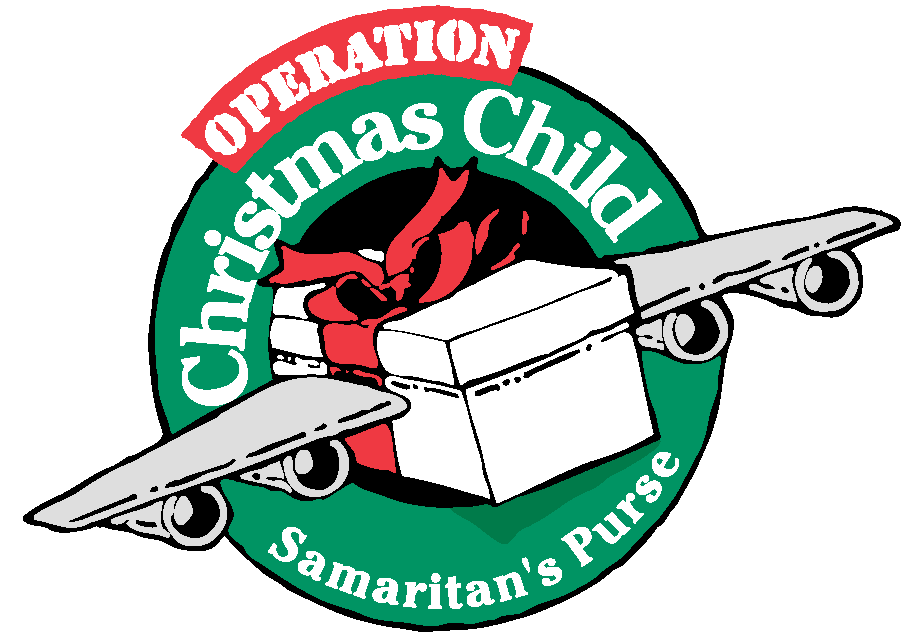 Shoeboxes are in the narthex. Please take as many as you can fill. A brochure “How to Pack a Shoebox” and boy/girl labels for your boxes, are also in the narthex.Prosperity’s online Worship Service is available, and is on our Facebook Page - Prosperity Presbyterian Church at 10 AM. To view the service through our website check out https://www.prosperitypca.com/worship-services  or listen to the sermon audio at “Living Word; Loving Hearts”- Prosperity PCA                                                    Copies of the August Treasurer’s Report are in the narthex and office hallway. Wednesday Night Bible StudyGentle and Lowlywill begin this coming Wednesday, October 6, 7:00 PM.Books are available in the narthex. We will meet in the sanctuary, and the links will be the same.  Here is a link to our Bible Study on Zoom. Call in Wednesday, Oct. 6. The number is (408) 638-0968.  Once you place your call you will be asked to enter the meeting ID#. The ID# is 220 654 4063. After entering the ID# you will be asked to enter a participant ID, just skip this step by pressing the # button.  You can also join this meeting using your computer to join Zoom Meeting – via an Electronic Device (computer) The link is https://us02web.zoom.us/j/2206544063. The ID is 220 654 4063.			     Sunday School	        Everyone is invited to come to Sunday School. If you have not attended please plan to come. Adults have a class in the book of Hebrews, chapter 2:5-18  “Hebrews: Better than Man” taught by Caleb Eldridge (while Pastor Bruce is teaching the Inquirer’s Class). This class meets in the sanctuary.Children’s Class, ages 3-6, meets in the nursery and is taught by Megan Gregory.  We are learning about How God Made all Things. Children’s Class, age 7-12, meets in the Library and is taught by Carol Comer. The lessons are in I Corinthians. Youth Class, ages 13-17, meets in Room #1 and is taught by Tom Ellsworth. The lessons are “Treasuring God’s Word.” Mark Gregory helps teach the Youth and Children’s classes.Trail Life  - Troop 412 meets each Tuesday at 7:00 PM in the GYM. This is a Christ-centered outdoor program open to boys and young men aged 5-17. If you have questions please see Pastor Bruce.                          Church Calendar      Oct. 3 Sunday	Inquirer’s Class 9:00 AM      Oct. 3, Sunday	Sunday School 9:00 AM    Oct. 3, Sunday	Worship Service at 10:00 AM    Oct. 3, Sunday	Communion     Oct. 5, Tuesday	Trail Life 7:00 PM    Oct. 6, Wednesday	Bible Study 7:00 PM    Oct. 7, Thursday       	American Heritage Girls 7 PM                             Church Families for PrayeRSunday, Oct. 3 	Ron and Lucy Richmond Monday, Oct. 4	Danny and Vicki RobbinsTuesday, Oct. 5	Tom and Vickie Monroe     Wednesday, Oct. 6	Sandy SmithThursday, Oct. 7	Joe StrubeFriday, Oct. 8       	Bernard and Jean Tilanus Saturday, Oct. 9   	Logan Moran                                    Pray for our Missionaries October is Missions Month and we have six missionaries coming to Prosperity Church to share their ministry during the 10 AM Worship Service.October 10: Frank and Sheree  Frank and Sheree have served 22 years in the Middle East and will share with us by video.October 17: Joe and Ann LyleThey served 30 years teaching at Christ’s College in Taiwan. They are now home in South Carolina.October 24: Larry and Sandy RockwellThey have lived in Peru with the Quechua people for more than 17 years. He travels into the mountains to visit and shares God’s Word in their native Quechua language.October 31: Will and Martha Faires	Will is with Equipping Leaders International (ELI).  He has served about 14 years in Asia and 19 years at UNCC as a campus minister to international students.               Missions Books are available for adults; please take one per family. Children please share with parents.